lMADONAS NOVADA PAŠVALDĪBA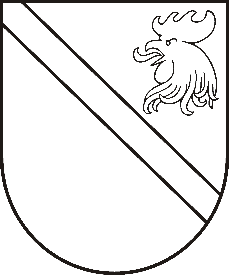 Reģ. Nr. 90000054572Saieta laukums 1, Madona, Madonas novads, LV-4801 t. 64860090, e-pasts: pasts@madona.lv ___________________________________________________________________________MADONAS NOVADA PAŠVALDĪBAS DOMESLĒMUMSMadonā2020.gada 29.oktobrī							          	      		       Nr.444									     (protokols Nr.22, 33.p.)Par komisijas locekļa atbrīvošanu un iecelšanu un grozījumiem Madonas novada pašvaldības domes 23.09.2010. lēmumā „Par komisijas izveidošanu” (protokols Nr. 19., 23.p.)	Ar Madonas novada pašvaldības domes 23.09.2010. lēmumu „Par komisijas izveidošanu” (protokols Nr. 19., 23.p.) tika izveidota komisija iesniegumu izskatīšanai par konfiscētās mantas atdošanu vai tās vērtības atlīdzināšanu personām, kuru administratīvā izsūtīšana no Latvijas PSR vai KPFSR sastāvā iekļautās Latvijas PSR teritorijas daļas atzīta par nepamatotu 4 locekļu sastāvā un par šīs komisijas locekļiem apstiprināti:Komisijas priekšsēdētājs – Āris Vilšķērsts – Madonas novada pašvaldības izpilddirektors;Komisijas locekļi – Guntis Gailums – Madonas novada pašvaldības Juridiskās nodaļas  jurists;Helmuts Pujats – Madonas novada pašvaldības Juridiskās nodaļas  jurists;Lana Saulone – Madonas novada pašvaldības Finanšu nodaļas auditore.         	Ar Madonas novada pašvaldības domes 04.09.2019. lēmumu Nr. 375 (protokols Nr. 16, 2.p.) Āris Vilšķērsts tika iecelts par pašvaldības izpilddirektora vietnieku. Savukārt Guntis Gailums ir izbeidzis darba tiesiskās attiecība sar pašvaldību.      Tāpēc nepieciešams no komisijas locekļa pienākumu pildīšanas atbrīvot Gunti Gailumu, iecelt citu komisijas locekli un veikt nepieciešamos grozījumus Madonas novada pašvaldības domes 23.09.2010. lēmumā „Par komisijas izveidošanu” (protokols Nr. 19., 23.p.). Noklausījusies sniegto informāciju un pamatojoties uz likuma „Par pašvaldībām” 21.panta pirmo daļu un pirmās daļas 24.punktu, ņemot vērā 21.10.2020. Finanšu un attīstības komitejas atzinumu, atklāti balsojot: PAR – 13 (Artūrs Čačka, Zigfrīds Gora, Antra Gotlaufa, Gunārs Ikaunieks, Valda Kļaviņa, Agris Lungevičs, Ivars Miķelsons, Valentīns Rakstiņš, Andris Sakne, Rihards Saulītis, Inese Strode, Aleksandrs Šrubs, Kaspars Udrass), PRET – NAV, ATTURAS – NAV, Madonas novada pašvaldības dome NOLEMJ:atbrīvot no pienākumu pildīšanas komisijas locekli Gunti Gailumu;iecelt par komisijas locekli Ilzi Plešu;grozīt Madonas novada pašvaldības 23.09.2010. lēmumu „Par komisijas izveidošanu” (protokols Nr. 19., 23.p.) sekojoši:izteikt lēmuma 1.punktu sekojošā redakcijā: “1. izveidot komisiju iesniegumu izskatīšanai par konfiscētās mantas atdošanu vai tās vērtības atlīdzināšanu personām, kuru administratīvā izsūtīšana no Latvijas PSR vai KPFSR sastāvā iekļautās Latvijas PSR teritorijas daļas atzīta par nepamatotu 4 locekļu sastāvā un par šīs komisijas locekļiem apstiprināti:Komisijas priekšsēdētājs – Āris Vilšķērsts – Madonas novada pašvaldības izpilddirektora vietnieks;Komisijas locekļi – Ilze Pleša – Madonas novada pašvaldības Juridiskās nodaļas juriste;Helmuts Pujats – Madonas novada pašvaldības Juridiskās nodaļas jurists;Lana Saulone – Madonas novada pašvaldības Finanšu nodaļas auditore.”Domes priekšsēdētājs					         	         A.LungevičsH.Pujats 64807321